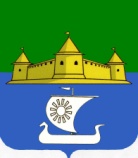 Муниципальное образование «Морозовское городское поселение Всеволожского муниципального района Ленинградской области»АДМИНИСТРАЦИЯП О С Т А Н О В Л Е Н И Е 09.02.2023 								                          №   65 г.п. им. МорозоваВ целях эффективного расходования бюджетных средств и руководствуясь ч.1 ст. 179 БК РФ, ст. 14 Федерального закона от 6 октября 2003 года N 131-ФЗ «Об общих принципах организации местного самоуправления в Российской Федерации»,  Уставом муниципального образования «Морозовское городское поселение Всеволожского муниципального района Ленинградской области», Постановлением Администрации  муниципального образования «Морозовское городское поселение Всеволожского муниципального района Ленинградской области» от 15.11.2013 № 283 «Об утверждении Порядка разработки муниципальных программ МО «Морозовское городское поселение Всеволожского муниципального района Ленинградской области», их формирования, реализации и проведения оценки эффективности реализации»ПОСТАНОВЛЯЮ:Внести в Постановления администрации  муниципального образования «Морозовское городское поселение Всеволожского муниципального района Ленинградской области»  от 09.06.2020 года №317 «Об утверждении муниципальной программы «О содействии участию населения в осуществлении местного самоуправления  в иных формах на территории административного центра муниципального образования «Морозовское городское поселение Всеволожского муниципального района Ленинградской области» на 2021-2023 годы» следующие изменения:В паспорте муниципальной программы «О содействии участию населения в осуществлении местного самоуправления в иных формах на территории административного центра муниципального образования «Морозовское городское поселение Всеволожского муниципального района Ленинградской области» на 2021-2023 годы» на реализацию Программы составляет 5 977,74  тыс. руб. Объем средств бюджета МО «Морозовское городское поселение Всеволожского муниципального района Ленинградской области» по годам составляет 2021г. – 2 906,79 тыс. руб. 2022г. – 3 070, 95 тыс. руб. 2023г. – 1 335, 82 тыс. руб.» читать в следующей редакции: «Объем бюджетных ассигнований МО «Морозовское городское поселение Всеволожского муниципального района Ленинградской области» на реализацию Программы составляет 7 453,50  тыс. руб. Объем средств бюджета МО «Морозовское городское поселение Всеволожского муниципального района Ленинградской области» по годам составляет 2021г. – 2 906,79  тыс. руб. 2022г. – 4 546,71 тыс. руб. 2023г. – 3 436, 82  тыс. руб.»Приложение № 5 к муниципальной программе  «О содействии участию населения в осуществлении местного самоуправления в иных формах на территории административного центра муниципального образования «Морозовское городское поселение Всеволожского муниципального района Ленинградской области» на 2021-2023 годы» изложить в новой редакции согласно Приложению № 1 к настоящему постановлению.Настоящее постановление вступает в силу со дня его принятия и подлежит опубликованию в Морозовской муниципальной газете  и размещению на официальном сайте муниципального образования «Морозовское городское поселение Всеволожского муниципального района Ленинградской области» в сети интернет www.adminmgp.ruПостановление №307 от 02.07.2021г. «О внесении изменений в Постановление администрации муниципального образования «Морозовское городское поселение Всеволожского муниципального района Ленинградской области» от 04.10.2021 года №544 «Об утверждении муниципальной программы «О содействии участию населения в осуществлении местного самоуправления  в иных формах на территории административного центра муниципального образования «Морозовское городское поселение Всеволожского муниципального района Ленинградской области» на 2021-2023 годы»» считать утратившим силу.Контроль исполнения постановления оставляю за собой.Глава  администрации                                                                               Р.С. ПанфиловПриложение №1 к Постановлению главы администрации №  ______ от _____________ г.Приложение № 5 к Муниципальной программе «О содействии участию населения в осуществленииместного самоуправления на территории административного  центра муниципального образования «Морозовское  городское поселение Всеволожского муниципального района Ленинградской области» на 2021-2023 годы»План реализации мероприятий муниципальной программы  «О содействии участию населения в осуществлении местного самоуправления в иных формах на территории административного центра муниципального образования «Морозовское городское поселение Всеволожского муниципального района Ленинградской области»  на 2021-2023 годы»на 2022 г.Приложение №1 к Постановлению главы администрации №  ______ от _____________ г.Приложение № 6 к Муниципальной программе «О содействии участию населения в осуществленииместного самоуправления на территории административного  центра муниципального образования «Морозовское  городское поселение Всеволожского муниципального района Ленинградской области» на 2021-2023 годы»План реализации мероприятий муниципальной программы  «О содействии участию населения в осуществлении местного самоуправления в иных формах на территории административного центра муниципального образования «Морозовское городское поселение Всеволожского муниципального района Ленинградской области»  на 2021-2023 годы»на 2023 г.О внесении изменений в Постановление администрации муниципального образования "Морозовское городское поселение Всеволожского муниципального района Ленинградской области» от 09.06.2020 года №317 «Об утверждении муниципальной программы «О содействии участию населения в осуществлении местного самоуправления  в иных формах на территории административного центра муниципального образования «Морозовское городское поселение Всеволожского муниципального района Ленинградской области» на 2021-2023 годы»»Муниципальное образованиеНаименование мероприятийВсего (тыс.рублей)Областной бюджет (тыс.рублей)Местный бюджет (тыс.рублей)Морозовское городское поселение Всеволожского муниципального района Ленинградской областиРемонт уличного освещения в г.п.им.Морозова4 546, 712 109,702 437,01Морозовское городское поселение Всеволожского муниципального района Ленинградской областиИТОГО4 546, 712 109,702 437,01Муниципальное образованиеНаименование мероприятийВсего (тыс.рублей)Областной бюджет (тыс.рублей)Местный бюджет (тыс.рублей)Морозовское городское поселение Всеволожского муниципального района Ленинградской областиРемонт участка автомобильной дороги по ул. Пушкина3 436, 822 101,001 335, 82Морозовское городское поселение Всеволожского муниципального района Ленинградской областиИТОГО3 436, 822 101,001 335, 82